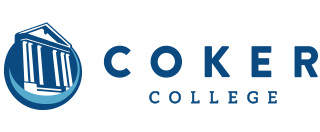 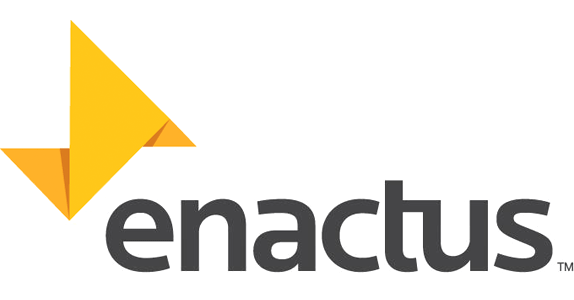 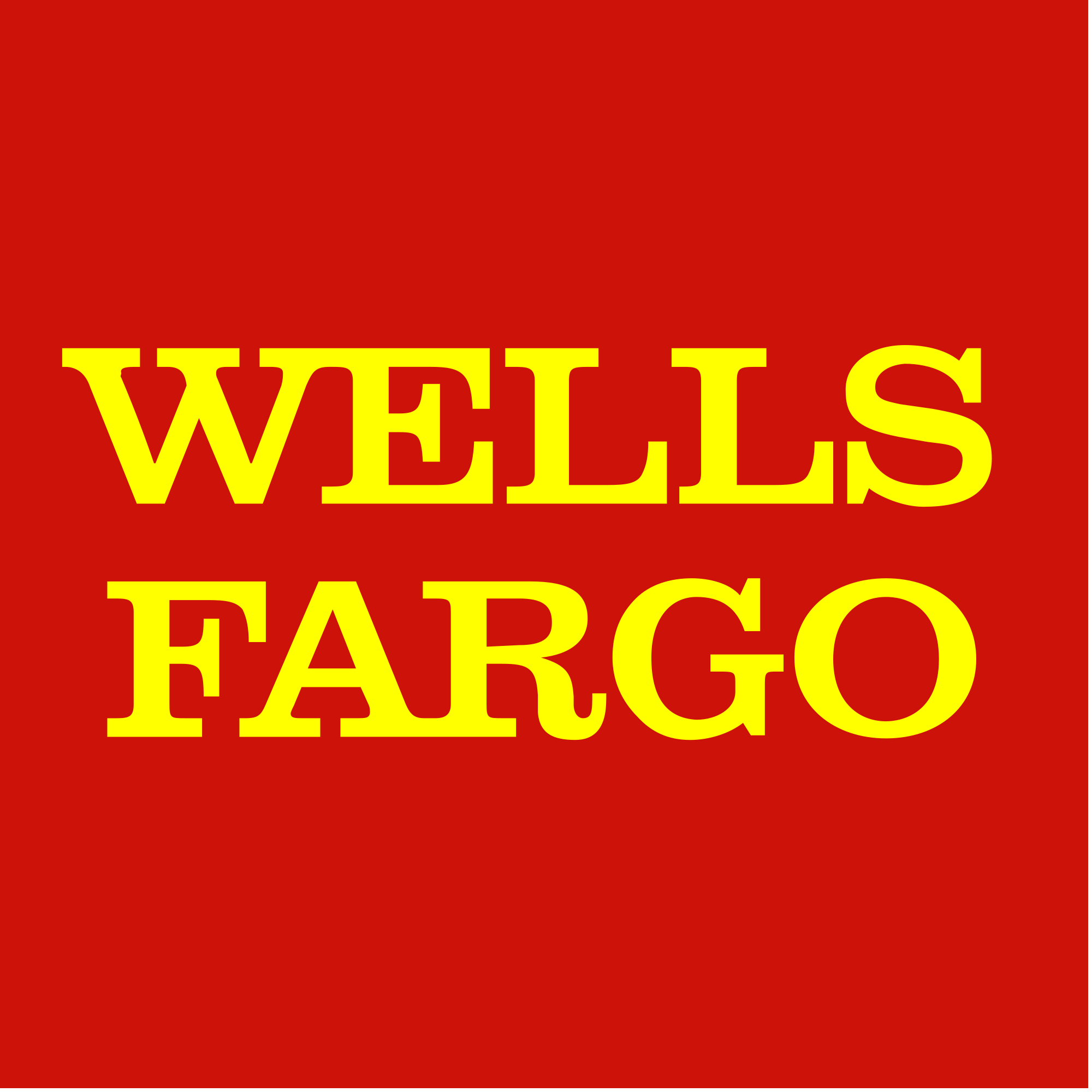 2019 Coker College Summer Business Academy Sponsored by Wells FargoStudent ApplicationName:___________________________________________________________Address:_________________________________________________________City: __________________________________	Zip Code:__________________ E-Mail: ____________________	Student’s Cell Phone: ____________________ Gender: M___ F___ School Attending Fall 2019:__________________________ Parents/Guardian:__________________________________________________Address (if different):________________________________________________ Telephone: (home) _____________________________(work) ______________ Parent’s Cell Phone: ______________Parent’s E-mail: ____________________ Grade Point Average: ___________ T-Shirt Size: S___M___L___XL___XXL___ In the 2019-2020 school year, I will be a: Junior______ Senior______Career Interests:____ Accounting ____ Logistics ____International Business ____ Business Owner ____ Finance ____Marketing____ Other: ________________________________________________________Required Essay: Pick a topic from the two listed below. Your essay should be no more than one page. (Enclose with application or attach to email)- Develop an idea for a new business. Identify the need for your product/service. Identify your target market and type of business (sole proprietorship, partnership, corporation)- Who are you? What are your strengths and weaknesses you can offer to the Coker College Summer Business Academy? What situations have you dealt with well in the past and what difficult positions have you been in where you could have handled them better?Additional Information (Required): Please enclose your transcript or a copy of your most recent report card. Please enclose one letter of recommendation from a teacher, counselor, pastor, employer, or community leader. The letter must be from someone other than a relative, and must be signed. Applications will not be processed with incomplete information.How did you hear about the Coker College Summer Business Academy? __________________________________________________________________________________________________________________________________________________________________________Please include the best way to contact you (Email or phone) _____________________________________________________________________________________			Submit Application to:	Kiisha HilliardCoker College Summer Business Academy 300 East College AvenueHartsville, SC					OR Submit electronically via email to: Kiisha.Hilliard@coker.edu__________________________         _________________________ Signature & Date (Parent)                   Signature & Date (Student) 	